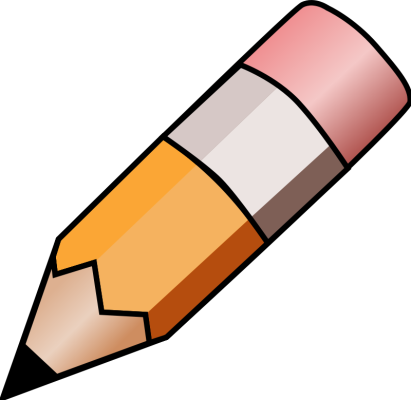 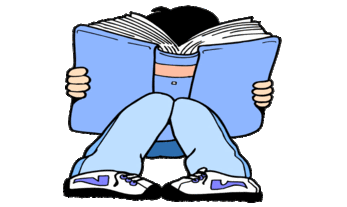 YEAR 6 HOME LEARNING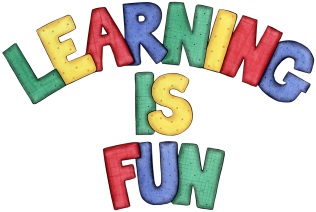 YEAR 6 HOME LEARNINGDate Set15.11.2019Date Due20.11.2019MathleticsMinimum of 10 minutes dailyNumber patternsSpellingsWritingMinimum of 10 minutes dailyknowledgeaccidentbeginningpermanentunnecessarycataloguebiscuitsleisurepreferredsubtlejewelleryforeignsynchroniseddesperatelyvicious soldiersufficientvarietyancientthoroughWeekly writing task Friday 15th November 2019 – Due Wednesday 20th November 2019Your task this week is to write a discussion entitled ‘Should children wear uniforms to school’. You should write an introduction, discuss the reasons for, the reasons against and then write a summary.You should write at least one and a half pages. ReadingRecommended daily reading time: KS2 40 minutes.GreekPlease go to Greek Class Blog for Greek Home LearningGreek Class - St Cyprian's Greek Orthodox Primary Academy